Your recent request for information is replicated below, together with our response.I would like to make a freedom of information request for you to provide the relevant police policies in regards to police emergency vehicles use of emergency sirens between the hours of 2200 and 0700.In response to your request, I can advise you that there is no specific Standard Operating Procedure (SOP) or policy for the scenario described. As such, in terms of Section 17 of the Freedom of Information (Scotland) Act 2002, this represents a notice that the information you seek is not held by Police Scotland.To be of assistance, part 17 of the Driver Training SOP which is available on our website may be of interest to you: driver-training-sop.pdf If you require any further assistance please contact us quoting the reference above.You can request a review of this response within the next 40 working days by email or by letter (Information Management - FOI, Police Scotland, Clyde Gateway, 2 French Street, Dalmarnock, G40 4EH).  Requests must include the reason for your dissatisfaction.If you remain dissatisfied following our review response, you can appeal to the Office of the Scottish Information Commissioner (OSIC) within 6 months - online, by email or by letter (OSIC, Kinburn Castle, Doubledykes Road, St Andrews, KY16 9DS).Following an OSIC appeal, you can appeal to the Court of Session on a point of law only. This response will be added to our Disclosure Log in seven days' time.Every effort has been taken to ensure our response is as accessible as possible. If you require this response to be provided in an alternative format, please let us know.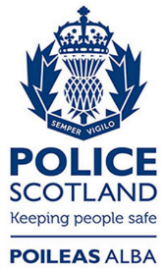 Freedom of Information ResponseOur reference:  FOI 23-2399Responded to: 06 October 2023